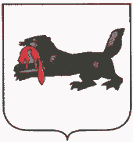 Иркутская  область                                                  Тулунский  район                                               АДМИНИСТРАЦИЯ Писаревского сельского поселения                         ПОСТАНОВЛЕНИЕ29  апреля 2011 г.                                                    	              № 14п. 4-е отделение ГССОб утверждении перечня автомобильных дорог общего пользования местного значения Писаревского сельского поселенияВ соответствии с Федеральным законом Российской Федерации от 8 ноября 2007 года № 257-ФЗ «Об автомобильных дорогах и о дорожной деятельности в Российской Федерации и о внесении изменений в отдельные законодательные акты Российской Федерации», руководствуясь решением Думы Писаревского сельского поселения от 28.03.2011 г № 63 «О порядке подготовки и утверждении перечня автомобильных дорог общего пользования местного значения Писаревского сельского поселения», Уставом  Писаревского муниципального образования,                                                       ПОСТАНОВЛЯЮ:1. Утвердить Перечень автомобильных дорог общего пользования местного значения Писаревского сельского поселения (приложение № 1).2. Опубликовать настоящее постановление в газете «Писаревский Вестник». Глава Писаревского                                                                А.Е. Самаринсельского поселения     Приложение № 1к Постановлению главы администрацииПисаревского сельского поселенияот 29.04.2011год. № 14ПЕРЕЧЕНЬАВТОМОБИЛЬНЫХ ДОРОГ ОБЩЕГО ПОЛЬЗОВАНИЯ МЕСТНОГО ЗНАЧЕНИЯМУНИЦИПАЛЬНОГО ОБРАЗОВАНИЯ «ПИСАРЕВСКОЕ»N 
п/пИдентификационный
N        Место расположенияНачало дороги     Конец дороги    Протяженность
(м)     123456125-238-845 ОП МП 01Автомобильная дорога общего пользования по ул. Мичуринапос. 4 отделение Государственной селекционной станцииВъезд в пос. 4 отделение Государственной селекционной станцииКонец дороги: с левой стороны угол приусадебного участка дома № 32 находящегося по улице Мичурина 1100225-238-845 ОП МП 02Автомобильная дорога общего пользования по ул. Писарева пос. 4 отделение Государственной селекционной станцииОт перекрестка улиц Писарева и Механизаторская до конца ул. Писарева дом № 10Конец дороги по: надворные постройки жилого дома № 10 находящегося на правой стороне улицы Писарева670325-238-845 ОП МП 03Автомобильная дорога общего пользования по ул. Механизаторская пос. 4 отделение Государственной селекционной станцииОт угла дома № 1а кв. 3 до угла надворных построек дома № 5.Конец дороги: угол усадьбы дома № 16 находящегося по левой стороне ул. Механизаторская300325-238-845 ОП МП 03Автомобильная дорога общего пользования по ул. Механизаторская пос. 4 отделение Государственной селекционной станциипродолжение дороги по ул. Механизаторская: от дома № 5А находящегося по правую сторону дороги и дома № 15 находящегося по левую сторону дороги.Конец дороги: угол усадьбы дома № 16 находящегося по левой стороне ул. Механизаторская300425-238-845 ОП МП 04Автомобильная дорога общего пользования по ул. Чапаева  пос. 4 отделение Государственной селекционной станцииОт дома № 16 находящегося по ул. Чапаева до перекрестка дорог с ул. Мичурина, далее прямо до дома № 37 находящегося на правой стороне улицыКонец дороги: последний дом улицы Чапаева № 371550525-238-845 ОП МП 05Автомобильная дорога  общего пользования по ул. Молодёжная  пос. 4 отделение Государственной селекционной станцииНачало дороги ул. Молодежная от угла 2-хквартирного кирпичного дома № 6 находящегося на правой стороне ул. Молодежной и от трехквартирного дома № 1 находящегося по левой стороне улицыКонец дороги: по ул. Молодёжная: просека ЛЭП570625-238-845 ОП МП 06Автомобильная дорога общего пользования по ул. Маркина  пос. 4 отделение Государственной селекционной станцииОт перекрестка дорог ул. Мичурина и ул. Маркина до перекрестка дорог ул. Молодёжная и ул. МаркинаКонец дороги: участок под строительство жилого дома № 35 находящегося на правой стороне улицы Маркина1240725-238-845 ОП МП 07Автомобильная дорога общего пользования по ул. Садовая  пос. 4 отделение Государственной селекционной станцииНачало дороги от угла усадьбы дома № 2 находящегося по правую сторону улицы СадоваяКонец дороги: угол дома № 39 находящегося по правую сторону дороги650825-238-845 ОП МП 08Автомобильная дорога общего пользования по ул. Тепличная  пос. 4 отделение Государственной селекционной станцииНачало дороги от дома № 2 находящегося по левую сторону дороги по ул. ТепличнаяКонец дороги: угол дома № 19 находящегося с правой стороны дороги по ул. Тепличная, 27600925-238-845 ОП МП 09Автомобильная дорога общего пользования по ул. Полякова  пос. 4 отделение Государственной селекционной станцииНачало дороги от угла усадьбы дома № 1 находящегося по ул. Полякова с левой стороны и дома № 20 находящегося по ул. Полякова с правой стороны  Конец дороги: участок выделенный под строительство жилого дома с правой стороны дороги по ул. Полякова № 19 5001025-238-845 ОП МП 10Автомобильная дорога общего пользования по ул. Целинная в пос. ИннокентьевскийНачало дороги по ул. Целинная в пос. Иннокентьевский от здания магазинаКонец дороги: водонапорная башня находящегося на правой стороне ул. Целинная8001125-238-845 ОП МП 11Автомобильная дорога общего пользования по ул. Механизаторская в пос. ИннокентьевскийНачало дороги: дом № 1 ул. МеханизаторскаяКонец дороги: дом № 1-1 по ул. Механизаторская9001225-238-845 ОП МП 12Автомобильная дорога общего пользования по ул. Курзанская в п. ИннокентьевскийНачало дороги: перекресток дорог улиц Курзанская и ШкольнаяКонец дороги: въезд на ул. Лесная5001325-238-845 ОП МП 13Автомобильная дорога общего пользования по ул. Школьная в пос. ИннокентьевскийНачало дороги: перекрёсток дорог улиц Школьная и ЛеснаяКонец дороги: перекресток дорог улиц Курзанская и Школьная12001425-238-845 ОП МП 14Автомобильная дорога общего пользования в пос. Иннокентьевский по ул. ЗвездочкаНачало дороги по ул. Звездочка от памятника участникам ВОВКонец дороги: пилорама Коминой В.5001525-238-845 ОП МП 15Автомобильная дорога общего пользования в пос. Иннокентьевский по ул. МалайкаНачало дороги по ул. Малайка: первый перекресток слева в начале поселка Иннокентьевский, мимо мест захороненияКонец дороги: за 50м до лесного массива3001625-238-845 ОП МП 16Автомобильная дорога общего пользования  в пос. Центральные мастерские ул. СадоваяНачало дороги по ул. Садовая дом № 1  Конец дороги: дом № 23 находящийся по ул. Садовая10001725-238-845 ОП МП 17Автомобильная дорога общего пользования в пос. Центральные мастерские по ул. КрыловаНачало дороги по ул. Крылова дом № 23Конец дороги дом № 7 находящийся по ул. Крылова 7001825-238-845 ОП МП 18Автомобильная дорога общего пользования в пос. Центральные мастерские по ул. ДокучаеваНачало дороги по ул. Докучаева от здания школы № 10Конец дороги: въезд на ул. Плеханова5501925-238-845 ОП МП 19Автомобильная дорога общего пользования в пос. Центральные мастерские по ул. ДарвинаНачало дороги по ул. Дарвина: въезд со второго перекрёстка на ул. Менделеева от дома № 12 находящегося с правой стороны и дома № 1 находящийся с левой стороныКонец дороги: дом № 2 с правой стороны по ул. Дарвина4702025-238-845 ОП МП 20Автомобильная дорога общего пользования в пос. Центральные мастерские по ул. НекрасоваНачало дороги по ул. Некрасова: въезд с ул. Менделеева, первый перекресток дом № 13 с левой стороны находящийся по ул. НекрасоваКонец дороги: дом № 1 по ул. Некрасова5402125-238-845 ОП МП 21Автомобильная дорога общего пользования в пос. Центральные мастерские ул. ЦентральнаяНачало дороги по ул. Центральная от дома № 2  Конец дороги: около дома № 11 по ул. Центральная11002225-238-845 ОП МП 21Автомобильная дорога общего пользования в пос. Центральные мастерские ул. КироваНачало дороги по ул. Кирова от дома № 4Конец дороги: дом № 26 по ул. Кирова8802325-238-845 ОП МП 23Автомобильная дорога общего пользования в пос. Центральные мастерские ул. МенделееваНачало дороги по ул. Менделеева дом № 1Конец дороги: дом № 17 по ул. Менделеева8302425-238-845 ОП МП 24Автомобильная дорога  общего пользования в пос. Центральные мастерские ул. НоваяНачало дороги по ул. Новая: въезд с ул. Спортивная со стороны дома № 2 находящегося с правой стороны по ул. НоваяКонец дороги: дом № 8 по ул. Новая4002525-238-845 ОП МП 25Автомобильная дорога  общего пользования в пос. Центральные мастерские ул. ПлехановаНачало дороги по ул. Плеханова дом № 2Конец дороги: дом № 20 ул. Плеханова8202625-238-845 ОП МП 26Автомобильная дорога общего пользования в пос. Центральные мастерские ул. КараваеваНачало дороги по ул. Караваева дом № 2  Конец дороги: дом № 32 ул. Караваева4002725-238-845 ОП МП 27Автомобильная дорога общего пользования в пос. Центральные мастерские по ул. СпортивнаяНачало дороги по ул. Спортивная от дома № 13Конец дороги: дом № 2 А по ул. Спортивная6002825-238-845 ОП МП 28Автомобильная дорога общего пользования в пос. Центральные мастерские переулок УрожайныйНачало дороги от клуба «Сибиряк»Конец дороги: въезд на ул. Садовая2002925-238-845 ОП МП 29Автомобильная дорога общего пользования в деревне Булюшкина ул. ШкольнаяНачало дороги по ул. Школьная от школы МОУ «Булюшкинская СОШ»Конец дороги: дом № 9 по ул. Школьная4003025-238-845 ОП МП 30Автомобильная дорога общего пользования в деревне Булюшкина ул. Лесная  Начало дороги по ул. Лесная от дома № 1Конец дороги: дом № 17 по ул. Лесная6003125-238-845 ОП МП 31Автомобильная дорога общего пользования в деревне Булюшкина ул. Депутатская Начало дороги: водонапорная башня по ул. ДепутатскаяКонец дороги: огород усадьбы Радковой Е. (дом № 21)8003225-238-845 ОП МП 32Автомобильная дорога общего пользования в деревне Булюшкина ул. МеханизаторовНачало дороги: по ул. Механизаторов от дома № 1Конец дороги: дом № 35 по ул. Механизаторов10003325-238-845 ОП МП 33Автомобильная дорога общего пользования в деревне Булюшкина ул. ЗахароваНачало дороги по ул. Захарова от дома № 1Конец дороги: дом № 10 по ул. Захарова2003425-238-845 ОП МП 34Автомобильная дорога общего пользования в деревне Булюшкина ул. МолодежнаяНачало дороги по ул. Молодежная дом № 1Конец дороги: около спортивного корта по ул. Молодёжная4003525-238-845 ОП МП 35Автомобильная дорога общего пользования в деревне Булюшкина ул. ПолеваяНачало дороги по ул. Полевая от дома № 1Конец дороги: дом № 15 по ул. Полевая4503625-238-845 ОП МП 36Автомобильная дорога по ул. Совхозная пос. Центральные мастерские  Начало дороги: въезд с ул. Садовая дом № 2 находящегося с правой стороны дороги по ул. Садовая в пос. Центральные мастерскиеОкончание дороги: дом № 60 находящийся по ул. Совхозная в пос. Центральные мастерские65ИТОГО ПРОТЯЖЕННОСТЬ ДОРОГ ПО ПОСЕЛЕНИЮ:ИТОГО ПРОТЯЖЕННОСТЬ ДОРОГ ПО ПОСЕЛЕНИЮ:ИТОГО ПРОТЯЖЕННОСТЬ ДОРОГ ПО ПОСЕЛЕНИЮ:ИТОГО ПРОТЯЖЕННОСТЬ ДОРОГ ПО ПОСЕЛЕНИЮ:ИТОГО ПРОТЯЖЕННОСТЬ ДОРОГ ПО ПОСЕЛЕНИЮ:23685